Инструкция для слушателей по работе в системе дистанционного обученияВведениеВ ГБУДПО «НПЦ «Уралмедсоцэкономпроблем» системой дистанционного обучения является iSpring Online, соответствующая международным стандартам электронного обучения.Инструменты iSpring поддерживают современные стандарты электронного обучения: SCORM 1.2 и SCORM 2004. Данные хранятся на серверах в России и находятся под надежной защитой благодаря внутренней системе резервного копирования.Слушатели могут проходить обучение с любых устройств: компьютеров, ноутбуков, планшетов и телефонов. С приложением для iPad и Android доступ к учебным материалам возможен без интернета, например, в самолете или поезде.Слушатели осваивают программы повышения квалификации и профессиональной переподготовки путем изучения учебных материалов: видеолекций, лекций-презентаций, видеоконференций, собеседований в режиме chat, диалоговых тренажеров, учебных и учебно-методических электронных пособий при удаленной поддержке преподавателей. Все учебные и методические материалы Учреждения передаются в личное пользование слушателям без права их тиражирования или передачи третьим лицам и организациям! 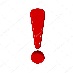 Регистрация пользователей и их аутентификация1. Порядок зачисления, переводов, отчисления и восстановления слушателей на обучение по дополнительным профессиональным образовательным программам с применением ДОТ определяется Уставом ГБУДПО «НПЦ «Уралмедсоцэкономпроблем».2. Регистрацию слушателя в системе осуществляет методист по информационному сопровождению учебного процесса ГБУДПО «НПЦ «Уралмедсоцэкономпроблем», который высылает на электронный адрес слушателя ссылку для входа в систему и информацию о логине и пароле. После прохождения по ссылке, полученной на электронную почту, появится окно для входа в систему, где слушатель создает свой новый пароль.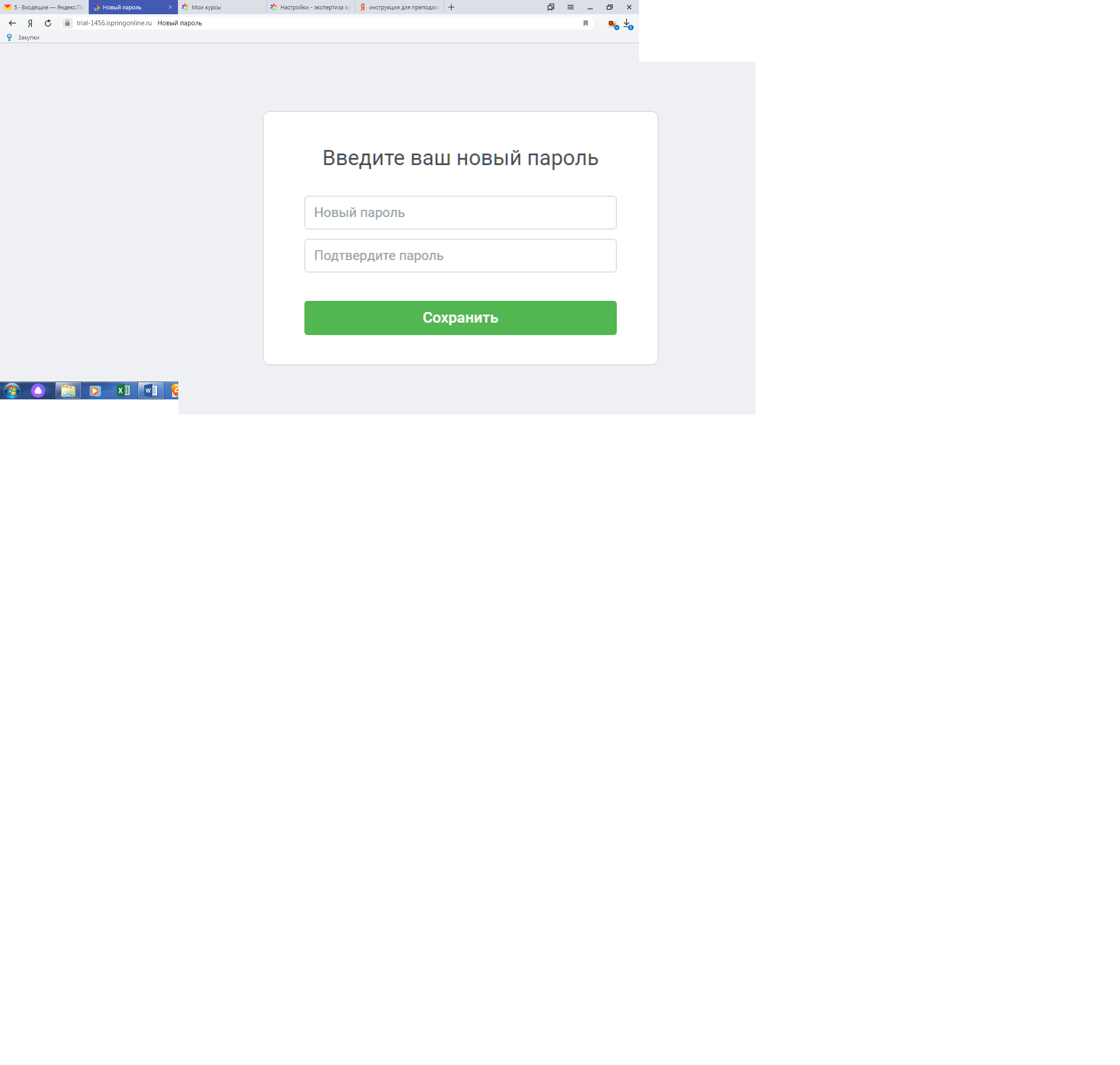 Пароль должен включать: не менее 6 символов, одну заглавную букву, одну цифру! Помните, что ни в коем случае нельзя сообщать свой пароль другим пользователям! Личный профиль пользователяПосле входа в Систему слушатель попадает на свою основную пользовательскую страницу, которая состоит из двух информационных блоков.Выйти на личный профиль можно по клику на черный треугольник в правом верхнем углу и выбрав раздел «Мой профиль». 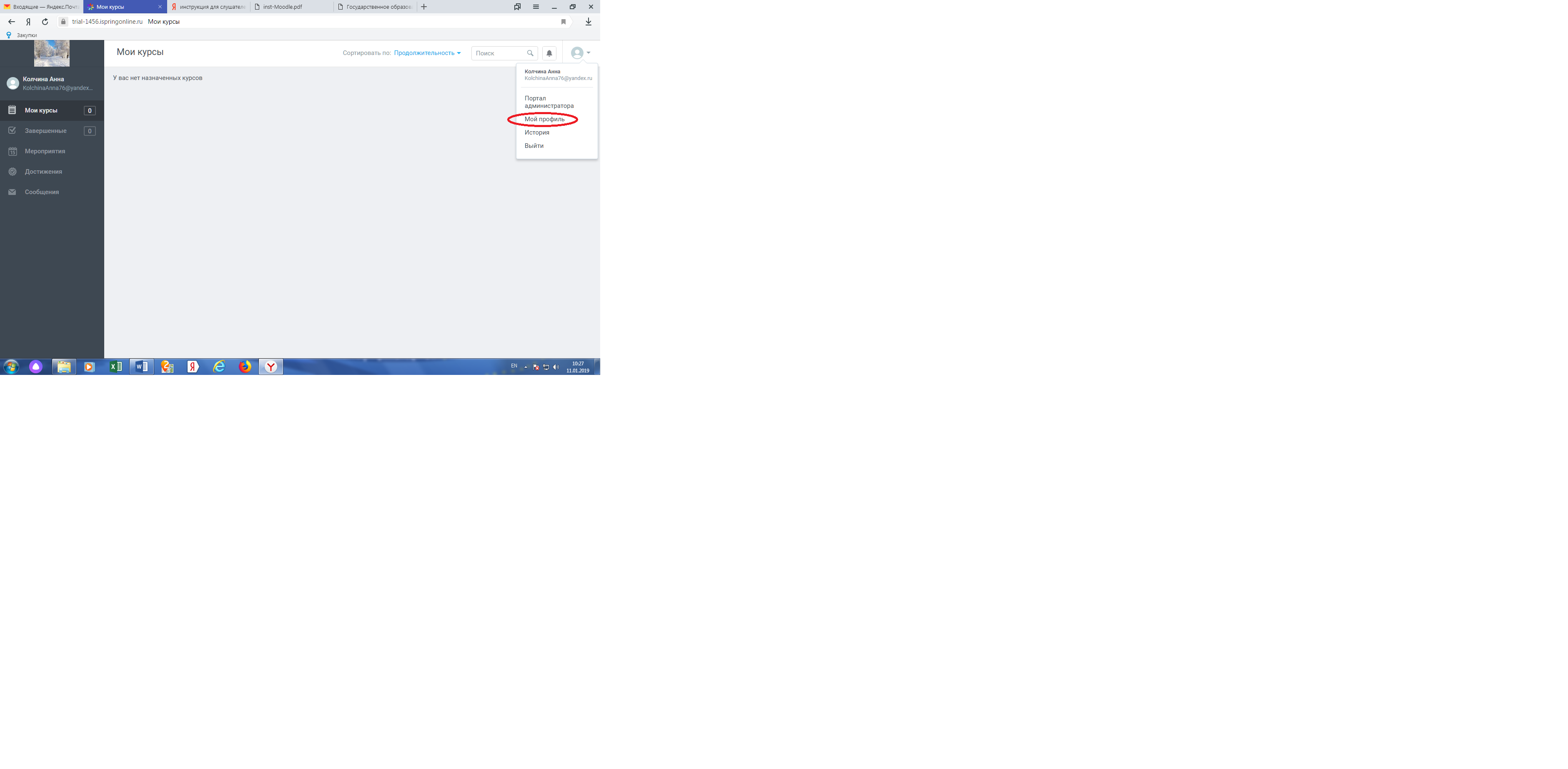 Вы увидите информацию о себе в том виде, в котором она будет доступна другим пользователям системы. 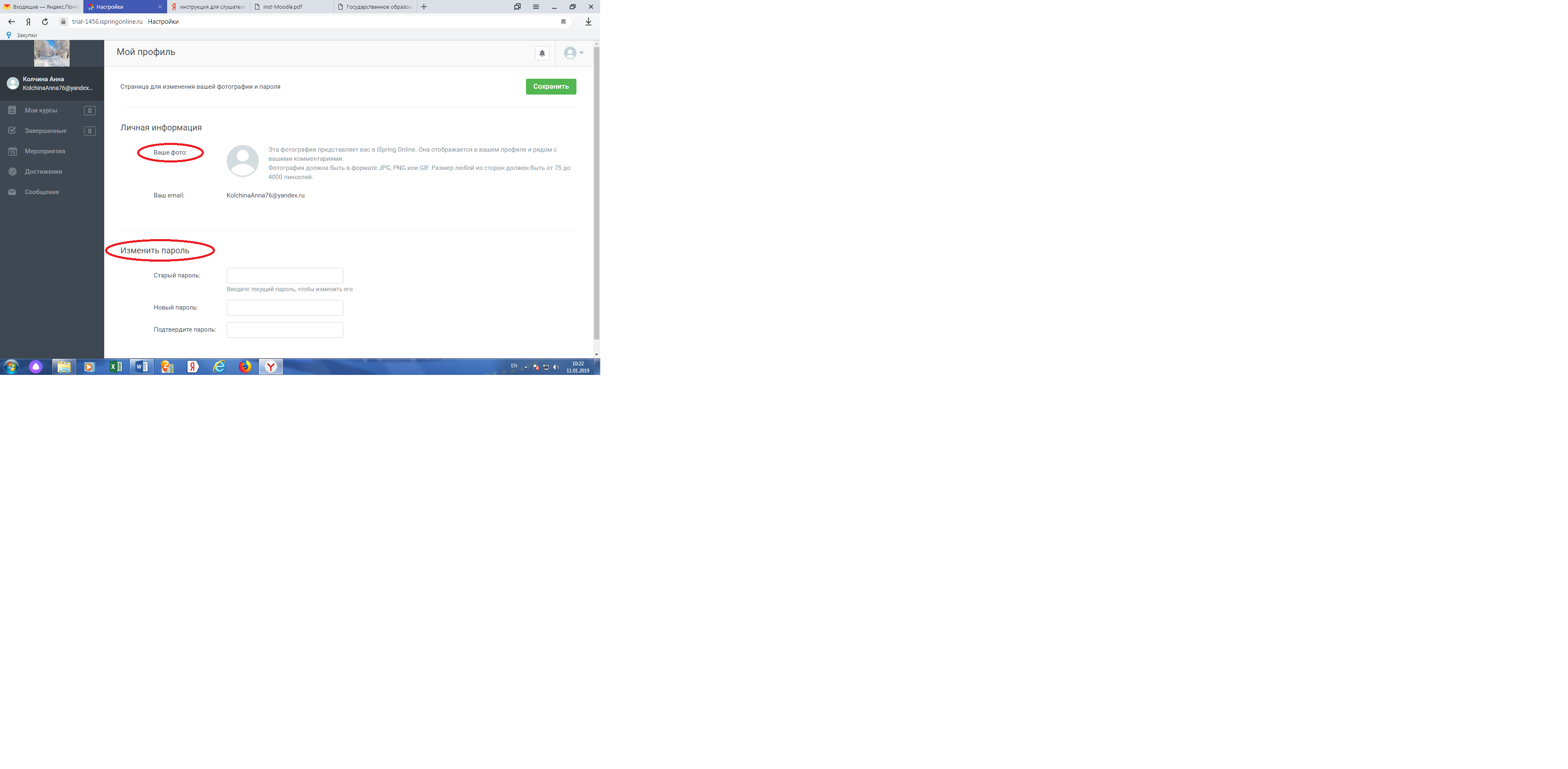 Слушатель может добавить свою фотографию (фотография должна быть в формате JPG, PNG или GIF, размер любой из сторон должен быть от 75 до 4000 пикселей). В своем профиле слушатель может изменить пароль для входа в систему дистанционного обучения. После внесения изменений необходимо нажать кнопку «Сохранить».После авторизации, открывается список курсов, на которые слушатель в данный момент зачислен. Список может дополняться в течение всего периода обучения слушателя. Для просмотра всего перечня курсов, необходимо нажать кнопку «Мои курсы», расположенную в левой части пользовательской страницы и выбрать материал, необходимый для изучения в данный момент.Обратите внимание, что в разделе «О программе обучения» может быть указан срок (количество дней), определенный преподавателем для изучения данного материала. После истечения данного срока, материал станет недоступен для слушателя! 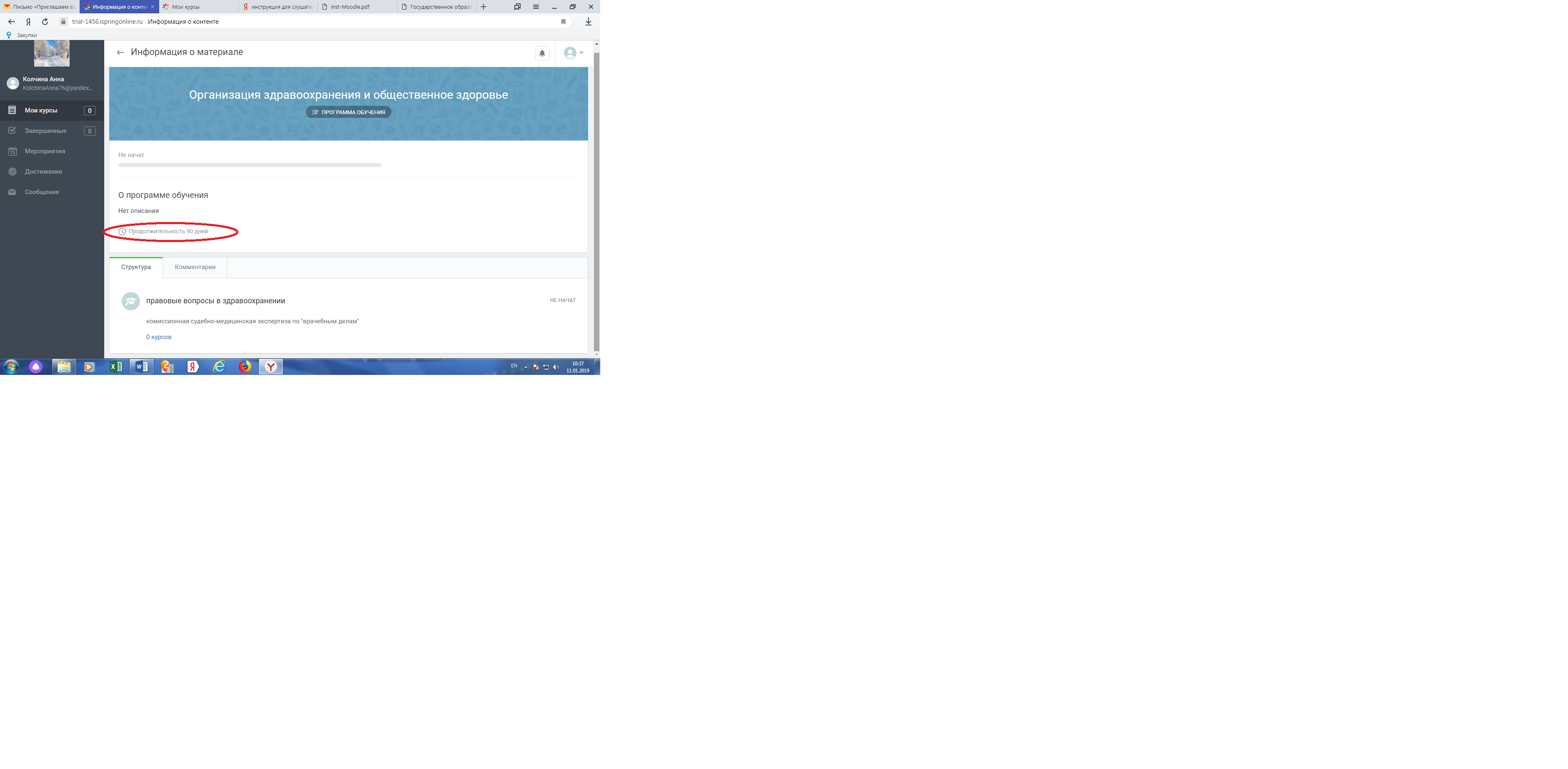 Кроме просмотра структуры программы (количество и название лекций), слушателю доступна функция «Комментарии», используя которую можно направить вопросы по материалам данного курса преподавателю. Для просмотра информации о своей работе (какие материалы изучены, какова продолжительность их изучения, процент изученного материала, а также количество баллов, набранных при прохождении тестовых заданий), слушателю необходимо на своей пользовательской странице кликнуть на черный треугольник в верхнем правом углу и выбрать раздел «История».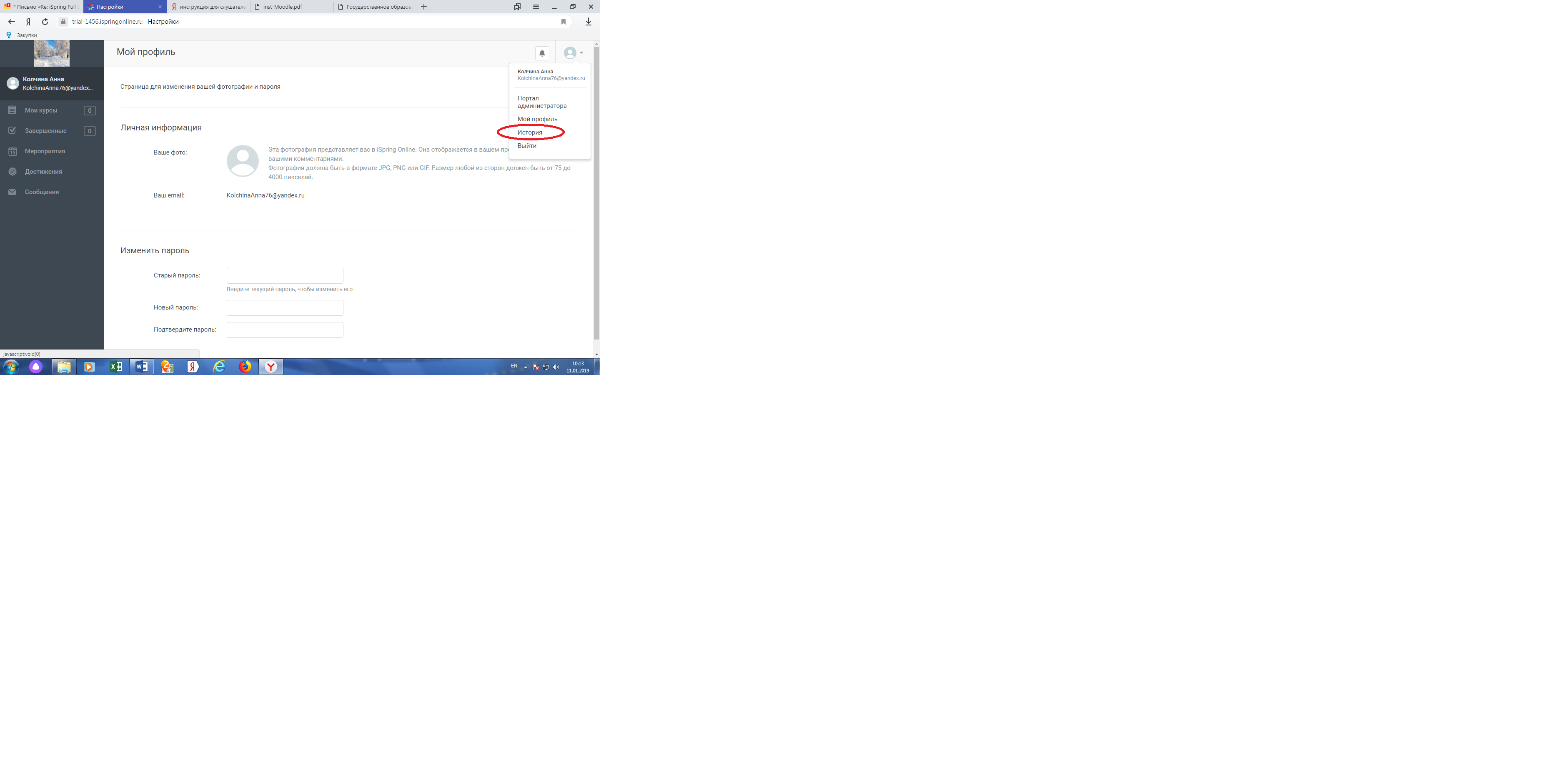 Появиться таблица с подробной информацией о работе слушателя.  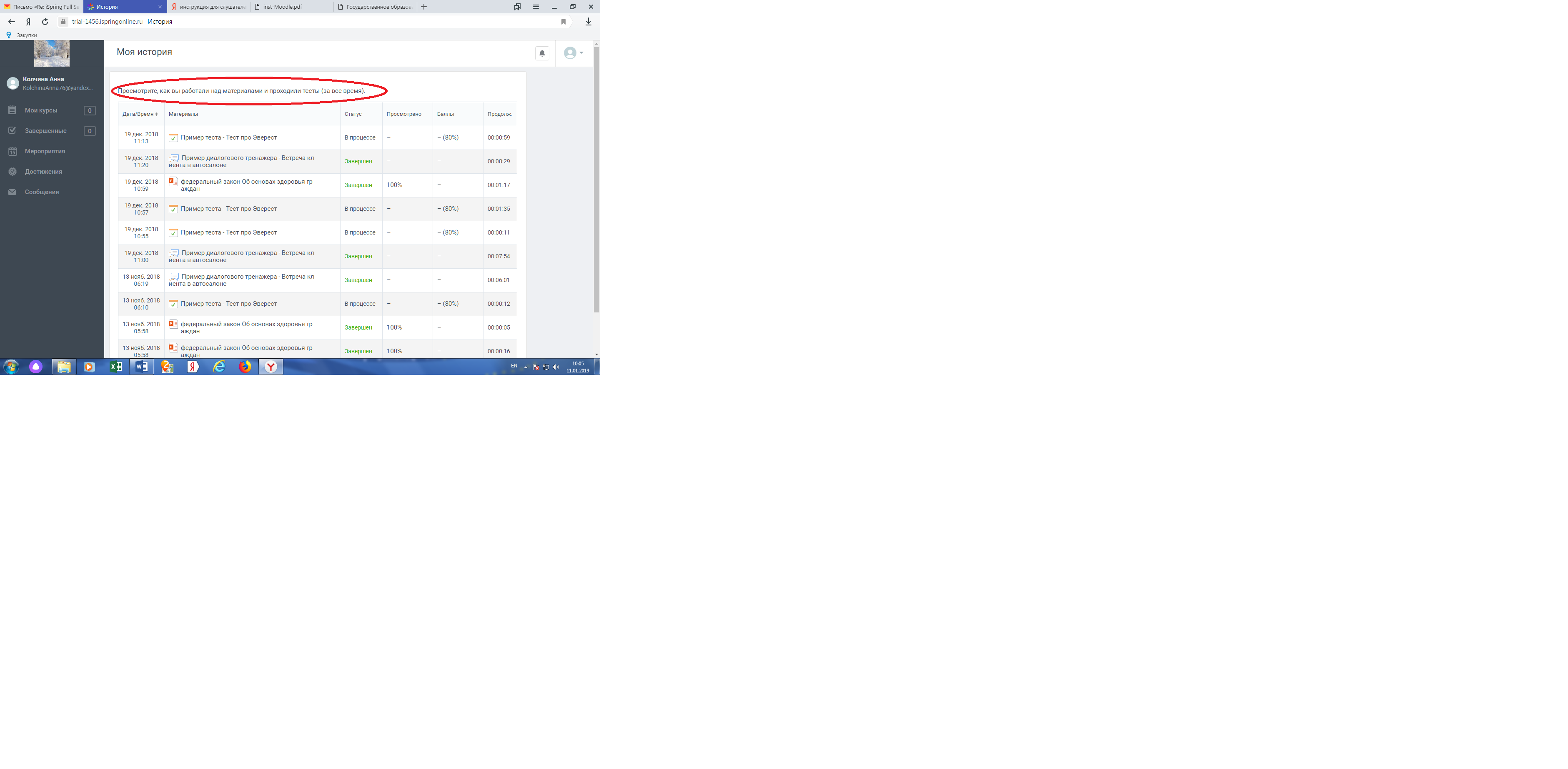 Обратите внимание, что методистом по информационному сопровождению учебного процесса может быть установлена функция «строго последовательное изучение материала», что не позволит слушателю приступить к изучению второй лекции курса, не освоив материал первой лекции!Информацию о предстоящих вебинарах, on-line лекциях, видеоконференциях, итоговом тестировании и других мероприятиях слушатель может посмотреть в разделе «Мероприятия», расположенном в левой части пользовательской страницы. 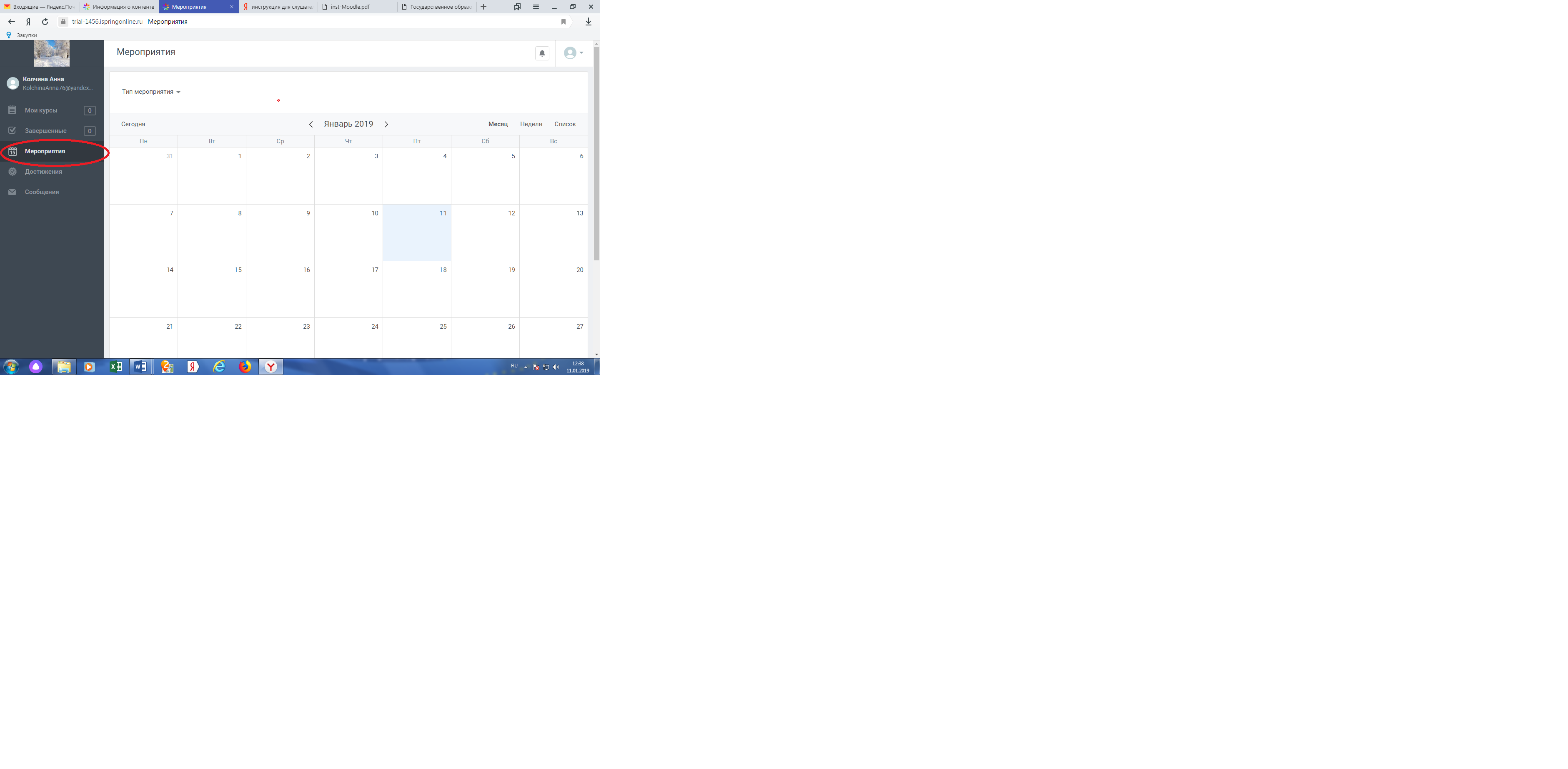 Написать сообщение методисту по информационному сопровождению учебного процесса слушатель может в разделе «Сообщения», расположенном в левой части пользовательской страницы.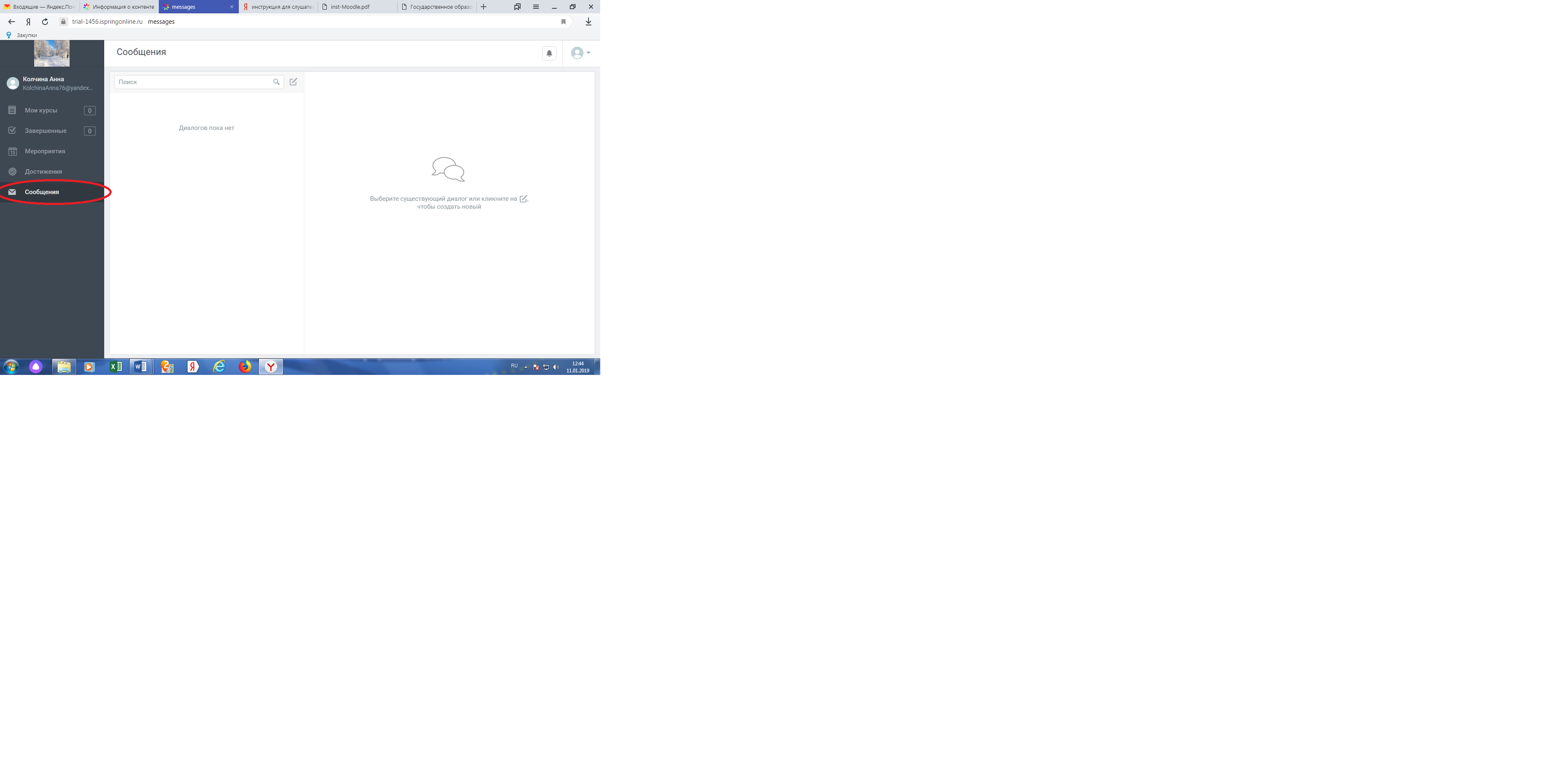 Все уведомления о предстоящих мероприятиях, процессе обучения слушатель получает на электронную почту, а также в раздел «Уведомления», расположенный в верхнем правом углу пользовательской страницы и обозначенный колокольчиком.ЗаключениеПо окончании обучения слушателям предлагается ответить на вопросы «Анкеты» об удовлетворенности качеством полученного обучения, а также оставить свои отзывы о дистанционном обучении в ГБУДПО «НПЦ «Уралмедсоцэкономпроблем».